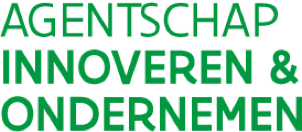 AANVRAAGFORMULIER OPROEP 2019 STEMWaarvoor dient dit formulier?Met dit formulier kan u in een subsidie aanvragen voor STEM-activiteiten in de buitenschoolse context. Wie kan een aanvraag indienen?Een erkende STEM-academie. De indiener moet beschikken over rechtspersoonlijkheid (juridische vorm) en een inschrijvingsnummer hebben in de Kruispuntbank voor Ondernemingen (KBO). Wanneer dient u de aanvraag in?Voor de activiteiten in de periode 1 januari 2019 tot 30 juni 2019 dient u het aanvraagformulier ten laatste 28 februari 2019 in. Voor de activiteiten in de periode 1 juli 2019 tot 31 december 2019 dient u het aanvraagformulier ten laatste 30 september 2019.Aan wie bezorgt u dit aanvraagformulier?Stuur uw aanvraag, de samenwerkingsovereenkomsten, de projectbegroting en eventuele bijlagen per mail naar STEM@vlaio.be.Waar vindt u meer informatie over de oproep STEM-partnerschappen?In de handleiding bij de oproep 2019 vindt u gedetailleerde informatie over het indienen van een project. U vindt de handleiding, het wettelijk kader en alle templates op www.vlaio.be. Als u vragen hebt, kunt u  contact opnemen met het Agentschap Innoveren & Ondernemen: Sandra Bultheel (09 267 40 12) of Ellen Cardon  (02 553 39 22) of STEM@vlaio.be).1: Algemene inlichtingenDe aanvragers zijn de initiatiefnemers van het project en zijn de formele begunstigden van de subsidie. Vermeld de hoofdaanvrager (= coördinator) als eerste aanvrager en vervolgens de andere aanvragers.Naam hoofdbegunstigde: Juridisch statuut:KBO-nummer:Adres:Rekeningnummer:Naam en functie:E-mail en telefoon:Minder dan 500 kinduren (laag bereik)Meer dan 500 kinduren (hoog bereik) 2: Laag bereik  3: Hoog bereik  Zie ExcelVolgende tabellen moeten worden ingevuld: Naam activiteit	Omschrijving met bijzondere aandacht voor de selectiecriteria en de criteria tot rangschikking zoals vermeld in de handleiding	STEM-focus: Welke STEM-letters worden behandeld in de activiteit (minimaal 2)?	Leeftijd doelgroep	Locatie: stad/gemeente	Periode: keuze lijst	Prijs	Aantal keer georganiseerd: indien dezelfde activiteit verschillende malen heeft plaatsgevonden	Vooropgesteld KU per activiteit: (realistische raming van de bezetting van 1 activiteit)	Subsidiebudget: wordt automatisch gegenereerd. 4: OndertekeningOnderteken de onderstaande verklaring.Ik verklaar dat ik dit aanvraagformulier naar waarheid, correct en volledig heb ingevuld.Ik geef de toestemming aan het Agentschap Innoveren & Ondernemen om elk nazicht, elk onderzoek of elke controle te doen die noodzakelijk is voor de behandeling van deze aanvraag.Ik verbind er mij toe de voorwaarden na te leven van het ministerieel besluit waarmee deze oproep gelanceerd werd, en zal aan het Agentschap Innoveren & Ondernemen alle nodige inlichtingen verschaffen met betrekking tot deze aanvraag.Ik verbind er mij toe elke belangrijke wijziging aan het project, zowel inhoudelijk, administratief-technisch als financieel, mee te delen aan het Agentschap Innoveren & Ondernemen.Datum:Naam indiener:Functie:Handtekening:1.1 NAAM STEM-academie1.2 OMSCHRIJVING STEM-academie1.3 AANVRAGER1.4 CONTACTPERSOON (WERKZAAM BIJ DE HOOFDAANVRAGER)1.5 BEREIK Titel: [activiteit 1]Omschrijving: [In de omschrijving wordt onder meer aangegeven onder welke thema's de activiteit valt (S, T, E, M), en wordt deze classificatie verantwoord. Wanneer de omschrijving onvoldoende inhoudelijke informatie verschaft met betrekking tot de selectiecriteria, verliest de activiteit of het dagonderdeel automatisch het recht op subsidiëring]STEM-letters:Locatie:Leeftijd doelgroep:Prijs:Aantal vooropgestelde kinduren:Titel: [activiteit 2]Omschrijving: [In de omschrijving wordt onder meer aangegeven onder welke thema's de activiteit valt (S, T, E, M), en wordt deze classificatie verantwoord. Wanneer de omschrijving onvoldoende inhoudelijke informatie verschaft met betrekking tot de selectiecriteria, verliest de activiteit of het dagonderdeel automatisch het recht op subsidiëring]STEM-letters:Locatie:Leeftijd doelgroep:Prijs:Aantal vooropgestelde kinduren:Titel: [activiteit 3]Omschrijving: [In de omschrijving wordt onder meer aangegeven onder welke thema's de activiteit valt (S, T, E, M), en wordt deze classificatie verantwoord. Wanneer de omschrijving onvoldoende inhoudelijke informatie verschaft met betrekking tot de selectiecriteria, verliest de activiteit of het dagonderdeel automatisch het recht op subsidiëring]STEM-letters:Locatie:Leeftijd doelgroep:Prijs:Aantal vooropgestelde kinduren:Titel: [activiteit 4]Omschrijving: [In de omschrijving wordt onder meer aangegeven onder welke thema's de activiteit valt (S, T, E, M), en wordt deze classificatie verantwoord. Wanneer de omschrijving onvoldoende inhoudelijke informatie verschaft met betrekking tot de selectiecriteria, verliest de activiteit of het dagonderdeel automatisch het recht op subsidiëring]STEM-letters:Locatie:Leeftijd doelgroep:Prijs:Aantal vooropgestelde kinduren:Titel: [activiteit 5]Omschrijving: [In de omschrijving wordt onder meer aangegeven onder welke thema's de activiteit valt (S, T, E, M), en wordt deze classificatie verantwoord. Wanneer de omschrijving onvoldoende inhoudelijke informatie verschaft met betrekking tot de selectiecriteria, verliest de activiteit of het dagonderdeel automatisch het recht op subsidiëring]STEM-letters:Locatie:Leeftijd doelgroep:Prijs:Aantal vooropgestelde kinduren: